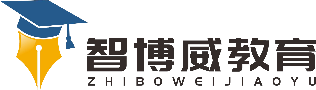           《在线课堂》学习单班级：                姓名：                 单元数学2年级上册第7单元课题《认识时间》例3温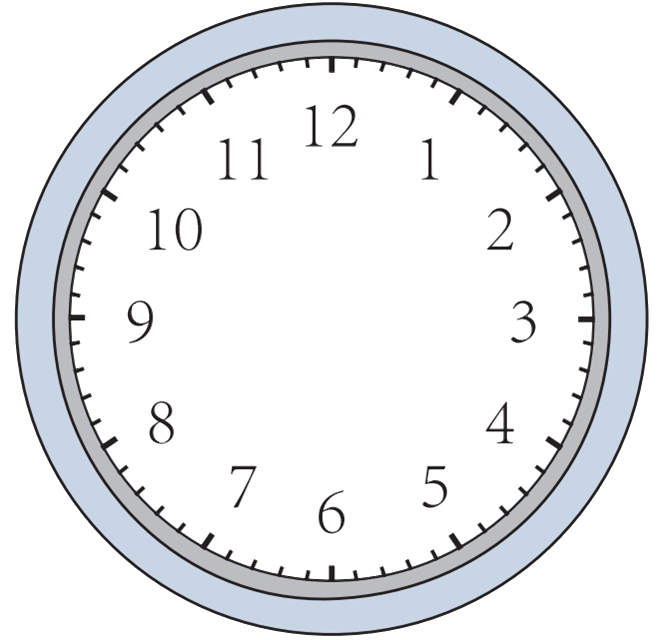 故知新1.谁先回家，在下面的方框中打√。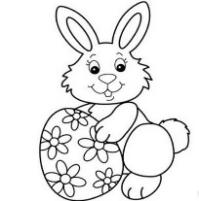 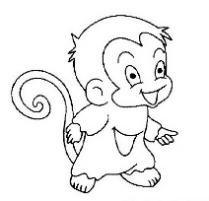 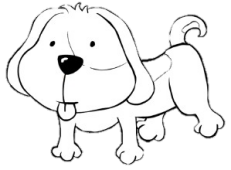 自主攀登2.猜一猜。（在正确的答案下面画√，并在钟面上画出时针和分针。）我睡觉前要看书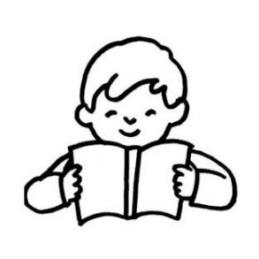 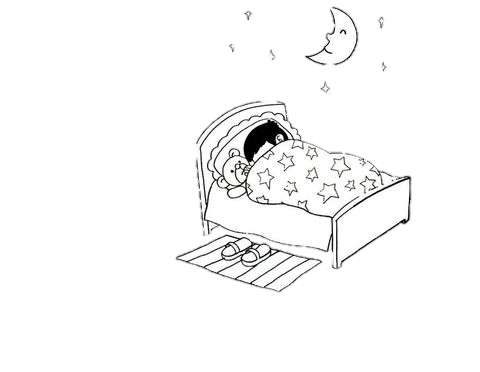 明明看书的时间是：①8：00         ②9：00     ③8：40（    ）    （    ）    （    ）稳中有升3.猜一猜。我11：30分放学，12：00可能（     ）。A、起床     B、吃饭   C、学舞蹈说句心里话